Итоговое занятие по РЭМП. Подготовительная группа.Подготовила воспитатель: Земскова Е.Н.«Космическая лаборатория»Задачи:1. Показать умения решать количественные отношения – большее, меньше, равно.2. Решение простых и косвенных задач.3. Классификация множеств по числу их элементов.4. Ориентировка на листе бумаги, умение пользоваться линейкой.5. Развитие познавательной активности, творческого мышления.6. Развитие коммуникативных навыков.Ход занятия.Знаете ли вы, что небо не поверхность, а бесконечно большой прекрасный и таинственный мир? Там так много удивительного и не разгаданного!Мечтали ли вы когда-нибудь совершить путешествие в космос?Что нужно для того, чтобы взлететь в космическое пространство?Какие опасности подстерегают на пути космический корабль?Что можно сделать, чтобы избежать их? (Ответы детей)Какие вы молодцы! Но чтобы изобрести что-то новое, нужно выполнить точные расчеты и чертежи. И сегодня я приглашаю вас в космический центр. Мы будем создавать новую космическую станцию.Но сначала нужно ответить на вопросы:1. Сколько дней в неделе (7);2. Назовите весенние месяцы (март, апрель, май);3. Прибор для измерения времени (часы);5. Какое число стоит между 4 и 6 (5);6. Сколько месяцев в году (12);7. Назовите дни недели (Пн., Вт., Ср., Чт., Пт., Сб., Вс.);8. Как называется наш город? (Нижневартовск).9. Страна, где мы живем? (Россия);10. На чём можно отправится в космос? (на ракете);11. Как называют человек, который испытывает космическую технику и работает в космосе? (космонавт);12. Кто конструирует космические корабли? (инженер - конструктор).Молодцы!Задание первое. Разделитесь на пары. Одна пара будет вычислять длину ракеты, вторая - её вес, третья – толщину корпуса и четвёртая - скорость космического корабля. (Дети берут карточки с заданиями и выполняют их за столами)1. Длина ракеты должна быть больше 12, но меньше 17 метров.2. Вес ракеты должен быть меньше 9, но больше 6 тонн.3. Толщина корпуса должна быть больше 3, но меньше 7 см.4. Скорость космического корабля должна быть больше 15, но меньше 20. Молодцы, ребята! Очень хорошо справились с расчетами. Но прежде, чем приступить к выполнению чертежей, нам надо решить несколько задач. Задание второе. Приготовьтесь к решению задач, возьмите листочки и карандаши.Задача №1. Для полета в космос подготовили четырех космонавтов и трех запасных. Сколько всего космонавтов подготовили к полету?Задача №2. Для строительства ракеты нужно выполнить несколько чертежей. Четыре чертежа уже готовы и осталось выполнить еще пять. Сколько всего чертежей нужно выполнить?Задача №3. У конструкторов было два карандаша, когда им дали еще несколько, у них стало восемь карандашей. Сколько карандашей дали конструкторам?(Задание выполняется фронтально, делается проверка)Ну что ж, ребята, вы отлично выполнили задание. И прежде, чем приступить к строительству ракеты, мы проведем космическую разминку.Музыкальная физминутка «Космическая разминка»Задание третье. У нас все готово к строительству космического корабля. Займите свои места и приступаем к работе. (Графический диктант)1 – вверх1 – наискосок вправо вверх5 – вверх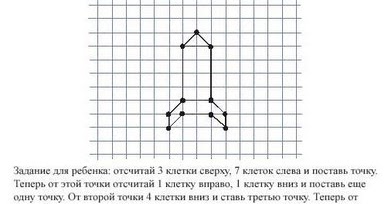 1 – наискосок вправо вверх1 – наискосок вправо вниз5 – вниз1 – наискосок влево вверх1 – вниз1 – наискосок влево вверх2 – влево1 – наискосок влево вниз.Мы трудились очень дружно —Получилось то, что нужно:Не машинка, не конфета,Настоящая ракета!Вот вы и построили ракету! (Проверка выполненного рисунка на экране) Задание четвертое. Необходимо проверить наши расчеты. Возьмите линейки и измерьте высоту и ширину ракеты. Уточните правила измерения. (дети выполняют измерения) Сколько сантиметров получилась высота ракеты? (6 см) Сколько ширина? (3 см)Осталось только загрузить ее всем необходимым.Задание пятое. Ваша задача правильно распределить груз по отсекам корабля. А какой куда предмет положить, укажут сигнальные карточки. (Блоки Дьенеша. Дети раскладывают предметы в три пересекающихся круга. В зоны пересечения попадают фигуры, которые можно положить и в тот и другой круг. Например: один круг – красные фигуры, второй – большие, третий – толстые.)Давайте проверим, все ли вы правильно сделали.Какие вы молодцы! Вы сегодня славно потрудились! Построили новую космическую станцию и подготовили ее к полету. Я вас поздравляю, а сейчас рабочий день заканчивается и нам пора подвести итоги.Чем мы сегодня занимались?Что понравилось? Что было самым легким? Что вызвало затруднение?Кому сегодня всё удалось возьмите у меня красную ракету, у кого были затруднения - возьмите синюю.